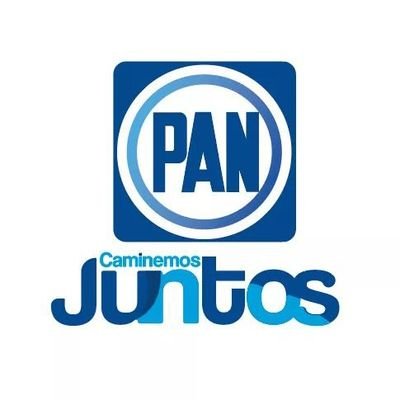 SE HACE LA ACLARACION QUE EN EL PARTIDO ACCIÓN NACIONAL, DURANTE LOS AÑOS 2015, 2016, 2017, 2018, 2019 Y LO QUE HA TRANSCURRIDO DEL PRESENTE AÑO, NO SE HA ENTREGADO APOYO ECONÓMICO A FUNDACIONES, ASOCIACIONES, CENTROS O INSTITUTOS DE INVESTIGACIÓN, CAPACITACIÓN O CUALQUIER OTRO. 